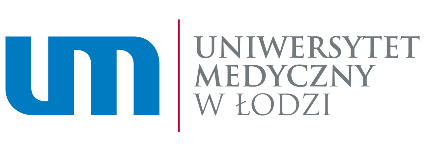 WNIOSEKo wydanie kompletu dokumentów potwierdzających ukończenie studiów –dyplom, odpisy / suplementy do dyplomu…………………………………………………………. (imię i nazwisko) ………………………………………………………. (numer albumu)  …………………………………………………………. (kierunek studiów) …………………………………………………………. (poziom kształcenia) …………………………………………………………. (forma studiów) …………………………………………………………. (adres do korespondencji…………………………………………………………. (nr telefonu oraz adres email) Zwracam się z prośbą o wydanie: 	dyplomu + 2 odpisy dyplomu w języku polskim wraz z  suplementem i odpisami suplementów             w języku polskim, 	dyplomu + 1 odpis dyplomu w języku polskim + 1 odpis w wybranym języku obcym:	angielskim/ francuskim/ hiszpańskim/ niemieckim/ rosyjskim wraz z suplementem w języku  polskim i suplementem w języku angielskim (bez względu na wybraną opcję).							......................................................... (data i czytelny podpis absolwenta)__________________________________________1 Niepotrzebne skreślić. 2 Zaznaczyć właściwe